Publicado en Ciudad de México el 08/02/2021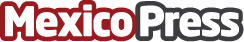 Mindfulsex en San ValentínPetit Bambou presenta la herramienta perfecta para San Valentín con MindfulSex. Atención plena, disfrute total de los sentidos, sin juicio y desde la aceptaciónDatos de contacto:Alejandra Armenta Becerril5575765180Nota de prensa publicada en: https://www.mexicopress.com.mx/mindfulsex-en-san-valentin_1 Categorías: Sociedad Entretenimiento Medicina alternativa Dispositivos móviles Ciudad de México http://www.mexicopress.com.mx